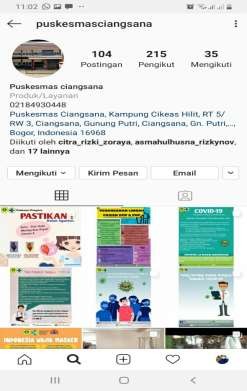 INOVASI PESAT JIWACara Melaksanakan KegiatanPelayanan Kesehatan Jiwa di PuskesmasPasien mengambil nomor antrian.Pasien mendaftar kepetugas pendaftaran.Petugas pendaftaran melakukan kegiatan untuk pasien kunjungan baru dan lama yaitu sebagai berikut:Petugas pendaftaran memeriksa Persyaratan pendaftaran (kartu kunjungan untuk pasien lama dan meminta identitas pasien untuk pasien baru)Petugas pendaftaran Menuliskan Identitas Pasien di Buku Register dan Buku Rekam Medis.Petugas pendaftaran memberikan kartu.Petugas pendaftaran memberikan rekam medis kepada petugas tanda vital.Petugas tanda vital melakukan kegiata pemeriksaan tanda vital dan mengantar rekam medis ke ruangan petugas jiwa.Petugas jiwa melakukan pemeriksaan Pasien jiwa yaitu meliputiAnamnesisPemeriksaan FisikPenentuan DiagnosisPenulisan  ResepJika pasien membutuhkan pengecekan laboratorium, maka pasien akan dirujuk internal untuk melakukan pemeriksaan penunjang (pasien menerima formulir pemeriksaan lab)Petugas lab melakukan pemeriksaan meliputi:Petugas lab mengambil sediaan pemeriksaan darah / urine / feses/ dahak.Petugas lab menuliskan hasil  pemeriksaan & membuat laporan. menyerahkan hasil pemeriksaan lab kepada pasien.Pasien kembali keruangan jiwa untuk mengkonsultasikan hasil labPetugas farmasi memberikan dan penyerahan ObatPelayanan kesehatan di Pos JiwaPasien melakukan pendaftaran di pos jiwaPetugas melakukan penimbangan BB dan pengukuran tekanan darah kepada pasien Petugas melakukan pengisian Kartu Kunjungan Jiwa (KKJ)Petugas melakukan pelayanan kesehatan jiwa yang meliputi:Pemeriksaan umumPenambahan nutrisiPemberian vitaminPemantauan psikofarmakaKonsultasi kesehatan jiwa/pendidikan kesehatan jiwa bagi Orang Dalam Gangguan Jiwa (ODGJ) dan keluarga Orang Dalam Gangguan Jiwa (ODGJ)Petugas mendokumentasikan hasil pelayanannya di buku register pasienInformasi lebih lanjut dapat menghubungi  Telp. (021)84930448 Email : upfciangsana@gmail.com